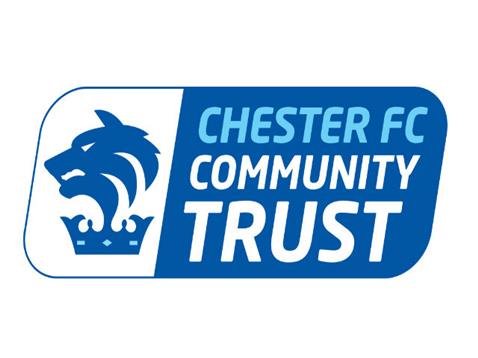 Person Specification – Community Coach (Casual)EssentialDesirableMethod of AssessmentQualifications and trainingMinimum FA Level 1 in Coaching Football qualification (FA Level 2 in Coaching Football preferable)Completion of the FA Emergency Aid course or equivalent FA approved first aid qualification Completion of the FA Safeguarding Children workshop or equivalent FA approved safeguarding qualification An accepted enhanced FA DBS (Disclosure and Barring Service) checkA degree or equivalent level qualificationOther recognised governing body of sport coaching qualificationsCompletion of the FA Youth AwardMembership of the FA Licensed Coaches’ ClubLevel 3 Certificate in Supporting the Delivery of Physical Education and School SportApplication form/interviewExperience Experience of coaching in a club or school environment (curricular and extra-curricular activities)Experience of mentoring, supporting and encouraging coaches and teachersExperience of completing administration tasks relating to coaching (registers, consent forms, evaluating sessions)Experience of 
school-club linksApplication form/interviewSkills and knowledgeGood communication and interpersonal skillsExcellent planning and organisational skillsAbility to monitor 
and evaluate your 
own coaching sessions in order to 
continually improveAbility to inspire, motivate and encourage people of all ages through sportKnowledge of key local partners such as clubs, schools etc.Awareness of the current performance standards and techniques of the sports you deliverKnowledge of the PE National Curriculum and ability to deliver the curriculum 
through sport A good understanding of PE and sport premium for primary schoolsApplication form/interviewPersonal attributesSelf-motivation and ability to work under own initiativeEvidence of ongoing and regular continuing professional development (CPD)A commitment to the delivery of inclusive coaching sessionsAbility to be a positive role model to children and young peopleA commitment to probity, honesty and openness in dealing with othersApplication form/interviewOtherWillingness to work flexible hoursAccess to effective means of transportWillingness to 
undertake an enhanced DBS disclosureApplication form/interview.